NOTICESST. ANDREW’S ANNUAL PAROCHIAL CHURCH MEETING is taking place TODAY Sunday 21st April as soon as you have collected your tea or coffee after the 10am service. Please stay, read our Annual Report, be a part of St Andrew’s rather than an onlooker.  Everyone is welcome.HARROW FOOD BANK	We collected 15.95 kg for this month.  Let us start again for May’s collection.		        			       David AlleyneBIBLE STUDY NOTES	It's time to renew the Bible Study notes. The cost for the whole of the next year will be £14.97 per person. If you would like to see examples of the Bible study notes there  are some at the back of the church. Please let me know if you would like to order these notes and also if you would like to continue to receive them. Thank you.                        					            Gill Moore MESSY CHURCH  Many thanks to everybody who supported Messy Church last Saturday. We had 35 children plus parents and grandparents attending. The next Messy Church is on May 11th and the activities will be based on Pentecost. 								           Gill Moore CELEBRATION Chris & Kulan Mills will be celebrating their Golden Wedding Anniversary next Sunday (28th April) and would like to invite everyone for refreshments in the hall, after the 10 am service.			           Chris MillsCALDICOT WELSH MALE VOICE CHOIR will be returning for an evening concert on Saturday 18th May at 7.30pm Tickets £10. Please see Lyndon or Joyce Hughes for tickets.FUN QUIZ  This will take place on Saturday 15th June. Tickets will be £10.00										         ST. PAUL’S CATHEDRAL     Why not go up to town and pay a visit to St. Paul’s Cathedral?  We have 4 free entry cards which can be used at any time. See me and I will pass them to you, but do remember to return them for the next person to use.	St Andrew's Church bank details for one-off payments and gifts – PCC of St Andrew's Roxbourne ParishSort code: 40-11-58  Acc No: 20404810Please note this is not the account for regular Stewardship Giving - please see Wendy Godwin or Peter Sage for those details (Tel: 07889 249500  Please send any items for next week’s STARLINK to Susan McLeod by midday this Friday, preferably by email (mcleod383@btinternet.com), or otherwise by hard copy to 8 Drake Road.ST ANDREW'S  CHURCH,  ROXBOURNEStar Link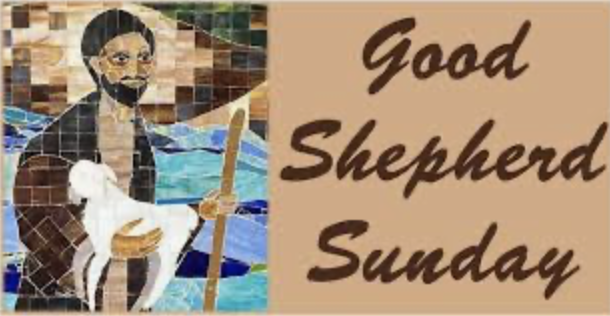 TODAY’S COLLECTRisen Christ, faithful shepherd of your Father’s sheep: teach us to hear your voice and to follow your command, that all your people may be gathered into one flock, to the glory of God the Father.  AmenTODAY’S READINGSActs 4: 5-12 The next day the rulers, the elders and the teachers of the law met in Jerusalem. Annas the high priest was there, and so were Caiaphas, John, Alexander and others of the high priest’s family. They had Peter and John brought before them and began to question them: “By what power or what name did you do this?” Then Peter, filled with the Holy Spirit, said to them: “Rulers and elders of the people! If we are being called to account today for an act of kindness shown to a man who was lame and are being asked how he was healed, then know this, you and all the people of Israel: It is by the name of Jesus Christ of Nazareth, whom you crucified but whom God raised from the dead, that this man stands before you healed. Jesus is “‘the stone you builders rejected, which has become the cornerstone.’ Salvation is found in no one else, for there is no other name under heaven given to mankind by which we must be saved.”I John 3: 16-24This is how we know what love is: Jesus Christ laid down his life for us. And we ought to lay down our lives for our brothers and sisters. If anyone has material possessions and sees a brother or sister in need but has no pity on them, how can the love of God be in that person? Dear children, let us not love with words or speech but with actions and in truth. This is how we know that we belong to the truth and how we set our hearts at rest in his presence: If our hearts condemn us, we know that God is greater than our hearts, and he knows everything. Dear friends, if our hearts do not condemn us, we have confidence before God and receive from him anything we ask, because we keep his commands and do what pleases him. And this is his command: to believe in the name of his Son, Jesus Christ, and to love one another as he commanded us. The one who keeps God’s commands lives in him, and he in them. And this is how we know that he lives in us: We know it by the Spirit he gave us.John 10: 11-18 ‘I am the good shepherd. The good shepherd lays down his life for the sheep. The hired hand, who is not the shepherd and does not own the sheep, sees the wolf coming and leaves the sheep and runs away—and the wolf snatches them and scatters them. The hired hand runs away because a hired hand does not care for the sheep. I am the good shepherd. I know my own and my own know me, just as the Father knows me and I know the Father. And I lay down my life for the sheep. I have other sheep that do not belong to this fold. I must bring them also, and they will listen to my voice. So there will be one flock, one shepherd. For this reason the Father loves me, because I lay down my life in order to take it up again. No one takes it from me, but I lay it down of my own accord. I have power to lay it down, and I have power to take it up again. I have received this command from my Father.’POST COMMUNION PRAYERMerciful Father, you gave your Son Jesus Christ to be the good shepherd, and in his love for us to lay down his life and rise again: keep us always under his protection, and give us grace to follow in his steps; through Jesus Christ our Lord.  AmenPRAYER DIARY	RIP: Jean Murch who died yesterday.This week we remember with thanksgiving the anniversaries of: Herbert Grigor 	(21st); Celia Falconer(22nd); Mary Brown (25th); Peter Godwin (26th)	Prayer request for healing and other needs: Jean Murch; Robinson and Robina 	Ihesiene; Sue Nicholls; Pam Storey; Angela Zadurian.  	Happy Birthday to: Martin Hollaway;  Kitan Oyesika (25th). 	The Parish: Our Schools Alexander Avenue; Berriton Road; Bodmin Close; 	Brookside Close; Cannon Lane; Capthorne Avenue. Carlisle Close; Drake Court; Drake 	Road.  	Church Families: Patricia Ekanem; Mark and Shelley Ellerbeck; Carole Evans; 	Richard, Candice and Cleo Falconer.    PRAYER FOR THIS WEEKWe pray for the sick of our parish and for those who care for them. We pray for those who have died recently and those whose anniversaries occur at his time. May they share the fullness of God's life promised by the Good Shepherd, who leads them home.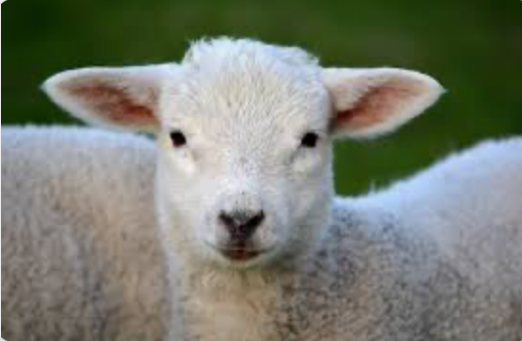 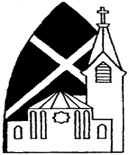 89 Malvern Avenue Harrow HA2 9ER.020 8422 3633    www.standrewsroxbourne.org.ukRegistered Charity No. 1131727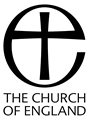 SUNDAY, 21st APRIL  2024                                              EASTER 4Good Shepherd SundaySUNDAY, 21st APRIL  2024                                              EASTER 4Good Shepherd SundaySUNDAY, 21st APRIL  2024                                              EASTER 4Good Shepherd SundaySUNDAY, 21st APRIL  2024                                              EASTER 4Good Shepherd Sunday Roxbournestandrews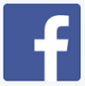 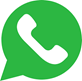  Roxbournestandrews Roxbournestandrews8.00 am: Holy Communion  10.00 am: Parish Communionwith Prayers for Healingand Children’s ChurchPlease come to the Hall after the Service for Coffee, Tea & Fellowship8.00 am: Holy Communion  10.00 am: Parish Communionwith Prayers for Healingand Children’s ChurchPlease come to the Hall after the Service for Coffee, Tea & Fellowship8.00 am: Holy Communion  10.00 am: Parish Communionwith Prayers for Healingand Children’s ChurchPlease come to the Hall after the Service for Coffee, Tea & Fellowship RoxbournestandrewsThis Week’s ServicesNext Sunday 28thApril Next Sunday 28thApril Monday – Friday9.00 am Morning Prayer [cw]Wednesday:  9.30am Holy Communion8.00 am: Holy Communion10.00 am:  Parish CommunionActs 8: 26-40; I John 4: 7-21; John 15: 1-88.00 am: Holy Communion10.00 am:  Parish CommunionActs 8: 26-40; I John 4: 7-21; John 15: 1-8Monday – Friday9.00 am Morning Prayer [cw]Wednesday:  9.30am Holy Communion8.00 am: Holy Communion10.00 am:  Parish CommunionActs 8: 26-40; I John 4: 7-21; John 15: 1-88.00 am: Holy Communion10.00 am:  Parish CommunionActs 8: 26-40; I John 4: 7-21; John 15: 1-8Monday – Friday9.00 am Morning Prayer [cw]Wednesday:  9.30am Holy Communion8.00 am: Holy Communion10.00 am:  Parish CommunionActs 8: 26-40; I John 4: 7-21; John 15: 1-88.00 am: Holy Communion10.00 am:  Parish CommunionActs 8: 26-40; I John 4: 7-21; John 15: 1-8